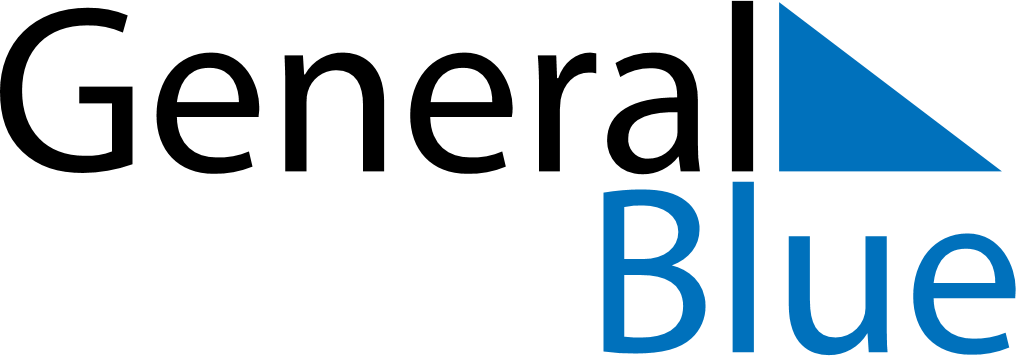 November 2024November 2024November 2024November 2024November 2024November 2024Pulawy, Lublin, PolandPulawy, Lublin, PolandPulawy, Lublin, PolandPulawy, Lublin, PolandPulawy, Lublin, PolandPulawy, Lublin, PolandSunday Monday Tuesday Wednesday Thursday Friday Saturday 1 2 Sunrise: 6:25 AM Sunset: 4:05 PM Daylight: 9 hours and 40 minutes. Sunrise: 6:27 AM Sunset: 4:03 PM Daylight: 9 hours and 36 minutes. 3 4 5 6 7 8 9 Sunrise: 6:29 AM Sunset: 4:02 PM Daylight: 9 hours and 33 minutes. Sunrise: 6:30 AM Sunset: 4:00 PM Daylight: 9 hours and 29 minutes. Sunrise: 6:32 AM Sunset: 3:58 PM Daylight: 9 hours and 26 minutes. Sunrise: 6:34 AM Sunset: 3:57 PM Daylight: 9 hours and 22 minutes. Sunrise: 6:36 AM Sunset: 3:55 PM Daylight: 9 hours and 19 minutes. Sunrise: 6:37 AM Sunset: 3:53 PM Daylight: 9 hours and 15 minutes. Sunrise: 6:39 AM Sunset: 3:52 PM Daylight: 9 hours and 12 minutes. 10 11 12 13 14 15 16 Sunrise: 6:41 AM Sunset: 3:50 PM Daylight: 9 hours and 9 minutes. Sunrise: 6:43 AM Sunset: 3:49 PM Daylight: 9 hours and 5 minutes. Sunrise: 6:44 AM Sunset: 3:47 PM Daylight: 9 hours and 2 minutes. Sunrise: 6:46 AM Sunset: 3:46 PM Daylight: 8 hours and 59 minutes. Sunrise: 6:48 AM Sunset: 3:44 PM Daylight: 8 hours and 56 minutes. Sunrise: 6:49 AM Sunset: 3:43 PM Daylight: 8 hours and 53 minutes. Sunrise: 6:51 AM Sunset: 3:42 PM Daylight: 8 hours and 50 minutes. 17 18 19 20 21 22 23 Sunrise: 6:53 AM Sunset: 3:40 PM Daylight: 8 hours and 47 minutes. Sunrise: 6:55 AM Sunset: 3:39 PM Daylight: 8 hours and 44 minutes. Sunrise: 6:56 AM Sunset: 3:38 PM Daylight: 8 hours and 41 minutes. Sunrise: 6:58 AM Sunset: 3:37 PM Daylight: 8 hours and 38 minutes. Sunrise: 7:00 AM Sunset: 3:35 PM Daylight: 8 hours and 35 minutes. Sunrise: 7:01 AM Sunset: 3:34 PM Daylight: 8 hours and 33 minutes. Sunrise: 7:03 AM Sunset: 3:33 PM Daylight: 8 hours and 30 minutes. 24 25 26 27 28 29 30 Sunrise: 7:04 AM Sunset: 3:32 PM Daylight: 8 hours and 27 minutes. Sunrise: 7:06 AM Sunset: 3:31 PM Daylight: 8 hours and 25 minutes. Sunrise: 7:07 AM Sunset: 3:30 PM Daylight: 8 hours and 23 minutes. Sunrise: 7:09 AM Sunset: 3:30 PM Daylight: 8 hours and 20 minutes. Sunrise: 7:10 AM Sunset: 3:29 PM Daylight: 8 hours and 18 minutes. Sunrise: 7:12 AM Sunset: 3:28 PM Daylight: 8 hours and 16 minutes. Sunrise: 7:13 AM Sunset: 3:27 PM Daylight: 8 hours and 13 minutes. 